まるごと百花台！「押し花教室」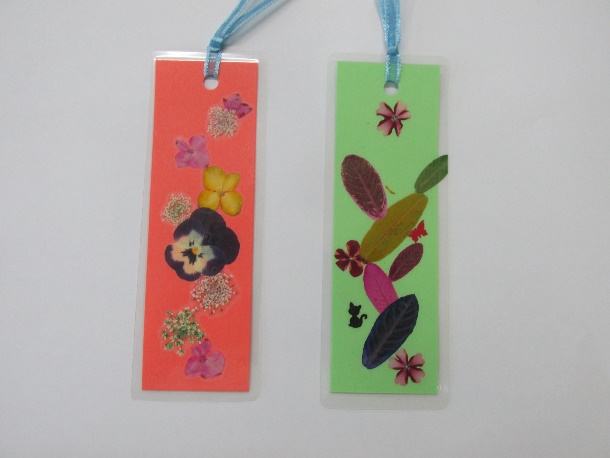 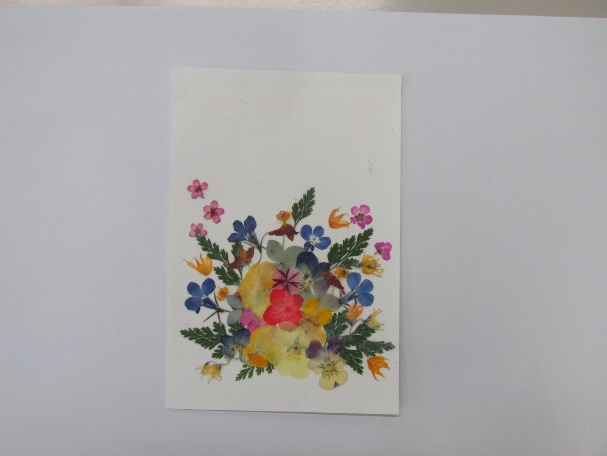 　　　　　　　     　押花で作った栞　　　　　　　　　　　　　　　　押花で作ったはがき開 催 日 時：令和元年6月30日(日) 　10.00～12.00募 集 人 員　　　20人　　　　　　　　 　13.30～15.30　　　　　　　　　　　　　　　　　　　　　　　　　参　加　費：100～500円（材料費共）　その他、色々あります集 合 場 所：百花台公園　子供のとりで2F準　備　品：特にありません。講　　　師：進藤　敦子先生　（花サロン　Atsuko 代表者）　　　　　　　　　　　　　　　　申 込 方 法：百花台公園管理事務所に、直接又は、電話でお申し込みください。申　込　先：百花台公園管理事務所TEL : 0957-78-3545MAIL : hyakuhana@ab.auone-net.jp主　　　催：百花台公園　指定管理者長崎県公園緑地協会・八江グリーンポート　共同体